Product Data SheetPackaging and LogisticsProductProductProduct nameBrandWeight /QuantityKobia article codeSupplier article codeThis document is valid fromProduct Description and UseProduct Description and UsePreparing Instruction / RecipeIngredients (QUID)Allergens are marked with CAPITAL letters.Recommended declaration for end userAllergens are marked with CAPITAL letters.Clarification to the list of ingredients (E-numbers, allergens-hypersensitivity)Storage / Shelf lifeStorage / Shelf lifeStorage / Shelf lifeStorage / Shelf lifeStorage / Shelf lifeStorage / Shelf lifeStorage (C°)Storage (C°)Storage (C°)Storage (C°)Shelf life (days)Shelf life when opened (days)MinMaxOther storage infoOther storage infoOther storage infoOther storage infoOther storage infoOther storage infoOriginOriginProduct OriginManufactured inNutrition Facts and Energy Value per 100gNutrition Facts and Energy Value per 100gNutrition Facts and Energy Value per 100gNutrition Facts and Energy Value per 100gMandatory declarationExtended declarationDeclaration specifically required from KobiaEnergy value      kJ        kcalFat   Of which saturated   Of which monounsaturated   Of which polyunsaturated Carbohydrate   Of which sugars   Of which sugar alcohols   Of which starchDietary fiberProteinSalt   Vitamins and mineralsWhole grain  Other           Allergens (under Regulation (EU) 1169/2011) CONTAINSYES / NO  if the answer is YesEnter the specific allergenMAY CONTAIN TRACES OFYES / NO  if the answer is YesEnter the specific allergenCereal content of gluten and products thereof (wheat, rye, barley, oats etc.)Crustaceans / Molluscs and products thereofEgg and products thereofFish and products thereofPeanuts and products thereofLupine and products thereof Soybeans and products thereofMilk / Lactose and products thereofNuts and products thereof almond, hazelnut, walnut, cashew, pecan, Brazil nut, pistachios and macadamia / Queensland nuts, etc.Celery and products thereofMustard and products thereofSesame seeds and products thereofSulphur dioxide and sulphitesPea and products thereofOther / Hypersensitivity etc.Special Marking (the product is certified for labeling of any of the following groups)Special Marking (the product is certified for labeling of any of the following groups)Special Marking (the product is certified for labeling of any of the following groups)Special Marking (the product is certified for labeling of any of the following groups)Special Marking (the product is certified for labeling of any of the following groups) Organic KRAV Fair Trade KeyholeOther       Microbiological Values (Enter method)Microbiological Values (Enter method)Microbiological Values (Enter method)Microbiological Values (Enter method)Total plate countBacillus cereusColiformsClostridum perifingensE.coliMouldsEnterococciYeast mouldsStaph. aureusBacillus subtilisEnterobacteriaceaeSalmonellaListeria monocytogenesOtherMaximum levels for contaminants in raw materialsMaximum levels for contaminants in raw materialsMaximum levels for contaminants in raw materialsMaximum levels for contaminants in raw materialsMaximum levels for contaminants in raw materialsArsenic organic/Oorganic (As)Aflatoxin Cadmium (Cd)Ochratoxin A (OTA)Lead (Pb)DeoxynivalenolQvicksilver (Hg)ZearalenoneTin (oorganic (Sn)FumonisinsBenz(a)pyreneT-2- and HT-2-toxin PatulinOther:GMO-StatusGMO-StatusGMO-StatusGMO-StatusGMO-StatusThe product contains genetically modified raw materials:    NO               YES    If the answer is yes, please describe the content.The product contains genetically modified raw materials:    NO               YES    If the answer is yes, please describe the content.Technical propertiesAdditional informationIssuedIssuedDateReplaces previous version datedCompany name/WebsiteAccountablePhone number/AddressE-mailBase Level (Consumer unit)Base Level (Consumer unit)Base Level (Consumer unit)Base Level (Consumer unit)Base Level (Consumer unit)Base Level (Consumer unit)Base Level (Consumer unit)Base Level (Consumer unit)Base Level (Consumer unit)BrandGS1/EAN/128 or 13Manufacturer article numberPackaging stylePackaging materialPackaging materialPackaging materialPackaging materialBarcode standardApproved Food Certificate         Approved Food Certificate         Approved Food Certificate         Approved Food Certificate         Packaging weight/volumeGross weight (gram)Gross weight (gram)Net weight (gram)Net weight (gram)Net volumePackaging dimensionsLength (mm)Length (mm)Width (mm)Width (mm)Height  (mm)Case Level (Orderable unit)Case Level (Orderable unit)Case Level (Orderable unit)Case Level (Orderable unit)Case Level (Orderable unit)Case Level (Orderable unit)Case Level (Orderable unit)Case Level (Orderable unit)Case Level (Orderable unit)Case Level (Orderable unit)BrandGS1/EAN/128 or 13Manufacturer article numberPackaging stylePackaging materialPackaging materialPackaging materialPackaging materialBarcode standardApproved Food Certificate     Approved Food Certificate     Approved Food Certificate     Approved Food Certificate     Approved Food Certificate     Approved Food Certificate     Approved Food Certificate     Packaging weight/volumeGross weight (gram)Gross weight (gram)Gross weight (gram)Net weight (gram)Packaging dimensionsLength (mm)Width (mm)Height (mm)Top level (Pallet level)Top level (Pallet level)Top level (Pallet level)Top level (Pallet level)Top level (Pallet level)Top level (Pallet level)Top level (Pallet level)Top level (Pallet level)Top level (Pallet level)Top level (Pallet level)BrandGS1/EAN/128 or 13Manufacturer article numberPackaging stylePackaging materialPackaging materialPackaging materialBarcode standardPackaging patternLayer /palletBoxes / layerBoxes / layerBoxes / layerTotalt quantitypackagingTotalt quantitypackagingTotal Gross weight (gram)Total height included the pallet (mm)      Total height included the pallet (mm)      Total height included the pallet (mm)      Total height included the pallet (mm)      Total height included the pallet (mm)      Total height included the pallet (mm)      				Packaging Material Declaration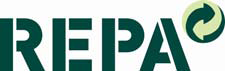 				Packaging Material Declaration				Packaging Material Declaration				Packaging Material Declaration				Packaging Material Declaration				Packaging Material Declaration				Packaging Material Declaration				Packaging Material Declaration				Packaging Material Declaration				Packaging Material DeclarationManufacturer connected to REPA ( if NO,  see below)Manufacturer connected to REPA ( if NO,  see below)Manufacturer connected to REPA ( if NO,  see below)Manufacturer connected to REPA ( if NO,  see below)  YES - REPA  YES - REPA  YES - REPA  NO  NO  NOBase levelPlasticPlasticPaperPaperPaperAluminiumAluminiumggggCase levelPlasticPlasticPaperPaperPapergg